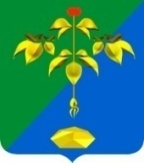 АДМИНИСТРАЦИЯ ПАРТИЗАНСКОГО ГОРОДСКОГО ОКРУГАПРИМОРСКОГО КРАЯпостановление17 апреля 2024 г.                                                                                                  № 697-паВ соответствии с Федеральным законом от 27 июля 2010 года              № 210-ФЗ «Об организации предоставления государственных и муниципальных услуг», согласно постановлению администрации Партизанского городского округа от 18 ноября 2010 года № 213-па                            «О Порядке разработки и утверждения административных регламентов предоставления муниципальных услуг», на основании статей 29, 32 Устава Партизанского городского округа администрация Партизанского городского округаПостановляет:             1. Внести в административный регламент предоставления муниципальной услуги «Предоставление сведений,  документов и  материалов,    содержащихся   в  государственной  информационной системе  Приморского края «Региональная информационная  система обеспечения градостроительной деятельности Приморского края», утвержденного постановлением администрации Партизанского городского округа от 10 июня 2021 года № 1064-па «Об утверждении административного регламента предоставления администрацией Партизанского городского округа муниципальной услуги «Предоставление сведений,  документов и  материалов, содержащихся в  государственной  информационной системе  Приморского края «Региональная информационная  система обеспечения градостроительной деятельности Приморского края» следующие изменения:1.1 Пункт 23.6. раздела 5 заменить пунктом 24.6. следующего содержания:   «В случае установления в ходе или по результатам рассмотрения жалобы признаков состава административного правонарушения или преступления должностное лицо, работник, наделенные полномочиями по рассмотрению жалоб, незамедлительно направляют имеющиеся материалы в органы прокуратуры»;1.2 Пункт 23.7. раздела 5 заменить пунктом 24.7. следующего содержания: «Решения, действия (бездействие) администрации Партизанского городского округа, принятые в ходе предоставления муниципальной услуги на основании настоящего административного регламента, а также решения, действия (бездействие) должностных лиц администрации Партизанского городского округа по результатам рассмотрения жалоб могут  быть обжалованы в судебном порядке».     2. Настоящее постановление подлежит размещению на официальном сайте администрации Партизанского городского округа в сети «Интернет», опубликованию в газете «Вести» и вступает в силу после его официального опубликования (обнародования).Глава городского округа                                                                  О.А. БондаревО внесении изменений в административный регламент по предоставлению муниципальной услуги «Предоставление сведений,  документов и  материалов, содержащихся                            в  государственной  информационной системе  Приморского края «Региональная информационная  система обеспечения градостроительной деятельности Приморского края», утвержденного постановлением администрации Партизанскогогородского округа от 10 июня  2021 года № 1064-па